RAINBOW DAYTeam: Mrs. Clark’s Rainbow TeamRemember that these are for the whole week and you do not need to do all of them!  Pick and chose what works best for you at a time that suits.  😀Team: Mrs. Clark’s Rainbow TeamRemember that these are for the whole week and you do not need to do all of them!  Pick and chose what works best for you at a time that suits.  😀Week: Wednesday 20-01-2021History/Literacy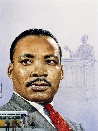 Did you know that Jan. 18th is Martin Luther King Jr day?  Do you know who that is and why he is celebrated?  Miss Bremner and Miss Keenan’s Team:Go to the Powerpoint ‘Martin Luther King 1st'Miss Fergusson’s Team:Go to the Powerpoint ‘Martin Luther King 2nd' Find out more here:https://www.bbc.co.uk/bitesize/topics/zjkj382/articles/zknmrj6What is your dream?  Fill in the template provided or write about your dream on paper/Microsft word.  You can also draw a picture of your dream. (Art) People in my CommunityCreate a colourful ‘Thank you’ poster for someone in your community who is working hard at the moment.  Who do you want to say ‘Thank you,’ to?This could be for farmers, the NHS, posties, supermarket workers, the police, etc.Pop your poster up in the window for all to see and appreciate! Here is a template if you would like:NHS Thank You Colouring TemplateEXTRA CHALLENGE: Can you include ‘Thank You’ in French, Spanish or any other languages?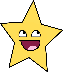 Coding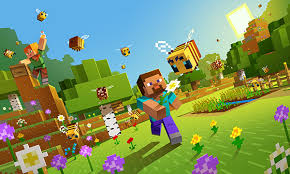 Hour of CodeFollow these links to have some coding fun!!  These tasks are designed for all ages and have instructional videos but some pupils may require support.  At the end of the 10 levels you will receive a certificate 😀.  The first link is for the dance party hour of code and the second is for Minecraft.  I wonder which you prefer?  Or perhaps you will try both?  Please share your results on the Rainbow Team page!  Dance party link:  https://code.org/dance use this link and then click on ‘Dance party’ the START button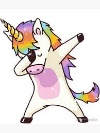 Minecraft link:  https://code.org/minecraft there are a few projects to choose from here HEALTH & WELLBEING Nutrition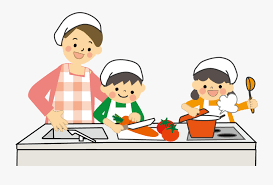 I would like you to cook a meal for your family this week (with support and supervision as required!).  Find out what your grown-ups would like you to make for them and give it a go!  Research a recipe based on your discussion and share it on Teams.  Make sure to follow all of the steps, measure your ingredients and work safely!  What did you make?  Did you enjoy it together?  Please share your recipes/photos/videos on the Rainbow page.   Need some inspiration?  Follow this link for some amazing recipes:https://www.bbcgoodfood.com/recipes/collection/kids-cooking-recipesWinter 5 Senses Scavenger Hunt (HWB)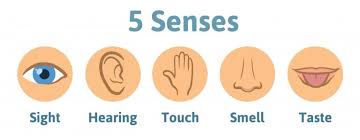 Go into the garden or take a walk outside with someone in your family or alone if you are allowed.  Focus on your senses.  What can you smell?  Hear?  Feel?  See if you can find all of the items in the ‘5 sense scavenger hunt.’SAFETY: Don’t eat or taste anything outside unless you or an adult with you know that it is safe to do so!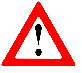 If you can, take some photos of the things you notice.  Was it a special tree or object?  Use this link to help you if you are interested in photography:Smartphone Photography Tips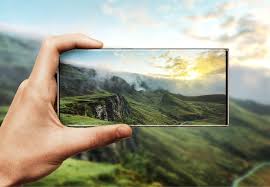 🔢➕Outdoor Maths 🌲🌳Miss Bremner and Miss Keenan’s Team: Recap and revise your knowledge of 2D shapes with these links:  https://www.bbc.co.uk/bitesize/topics/zjv39j6/articles/ztpwdmnMiss Fergusson’s Team:Recap 2D and 3D shapes and their properties with this link:https://www.bbc.co.uk/bitesize/topics/zjv39j6Now go on a shape scavenger hunt to identify the different 2D shapes you can see outside.  What did you see?Build some 2D and 3D shapes using natural materials.  What did you build and what shapes did you use?  Please upload your work to the Rainbow page.  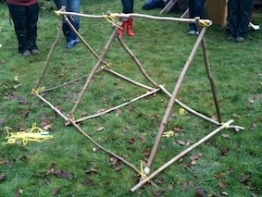 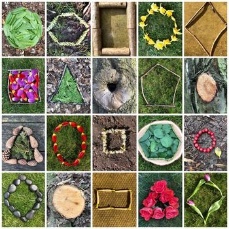 